KDP Optimization ChecklistBOOK INFORMATIONTitle: Subtitle: Authors: Book Description:Price: 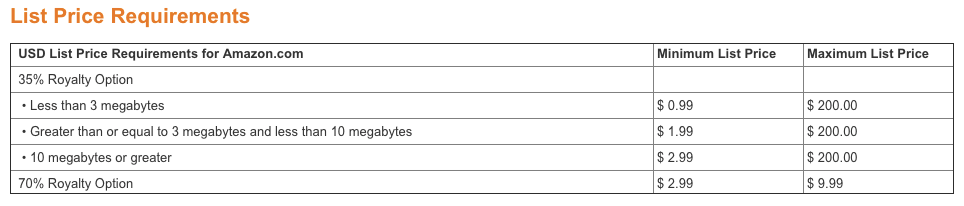  https://kdp.amazon.com/help/topic/A301WJ6XCJ8KW0CATEGORY & KEYWORD RESEARCHBrowse Categories, Keywords & KDP CategoriesBrowse Category: Suggested Keyword: KDP Category: Browse Category: Suggested Keyword: KDP Category: HELP FROM KDP SUPPORTAdding More Than 10 AuthorsBy default, the KDP account allows you to list 10 contributors and their titles.  To include additional authors for books with multiple authors:
Add the first 10 authors as contributorsPublish the bookOnce published, Amazon assigns an ASIN number to the bookContact KDP SupportOption 1: Email KDP support - kdp-support@amazon.com (must be done from the email address associated with the KDP Account) with the request provided below.Option 2: Login to the KDP account where the book is published.Select Help from top menuSelect Book Details from side menuSelect Changing Book Details from submenuEnter the request information provided below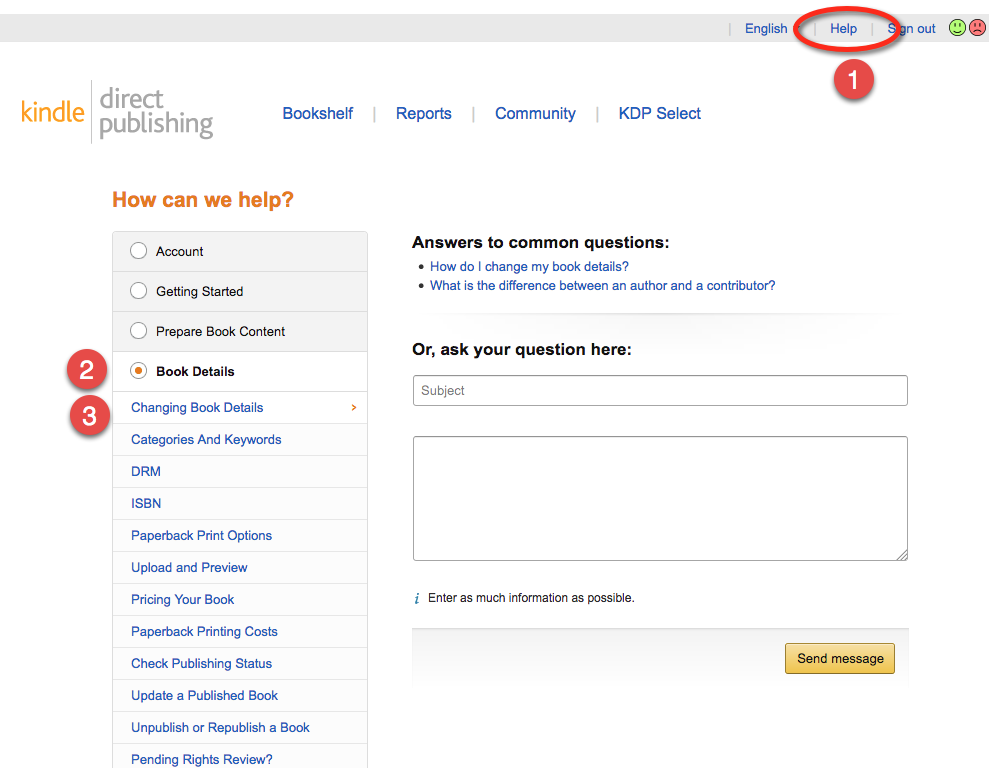 Subject: Request To Add Contributors
I would like to request to have the following Authors added to the title “[BOOK TITLE]”  with ASIN: [asin#]. 
These are listed as First Name Last Name

Author Name
Author Name
Author Name
Author NameAuthor Name
Help with Browse Category PlacementDO THIS ONLY AS A LAST RESORT - After making your best attempt to optimize the listing yourselfPublish the bookOnce published, Amazon assigns an ASIN number to the bookContact KDP SupportOption 1: Email KDP support - kdp-support@amazon.com (must be done from the email address associated with the KDP Account) with the request provided below.Option 2: Login to the KDP account where the book is published.Select Help from top menuSelect Book Details from side menuSelect Changing Book Details from submenuEnter the request information provided below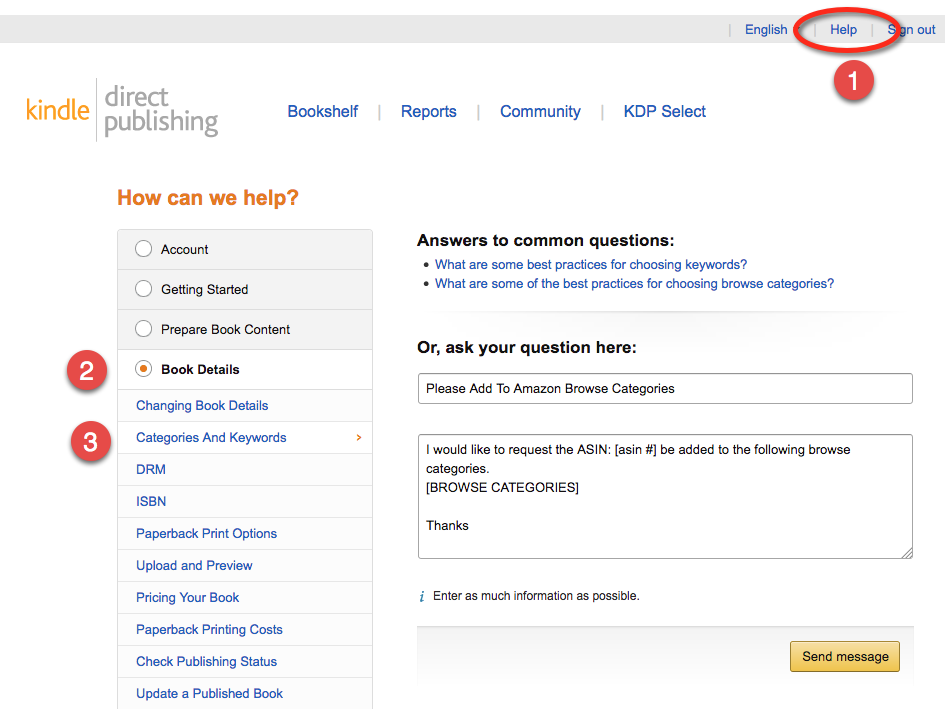 Subject: Please Add To Amazon Browse Categories

I would like to request the ASIN: [asin #] be added to the following browse categories.
[BROWSE CATEGORIES]
Thanks